 (Please send any prayer intentions for September before the end of August, thank you.)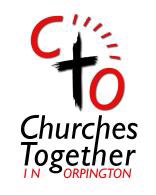 1st August:  We pray for the children's activity day at St Mark's Biggin Hill on Monday 8th August, that the Lord will guide all that is said and done that day; that the children will be kept safe; and that they will learn of God's love for each of them. We ask for the Lord's blessing on leaders, and the conversations with parents over refreshments at 3.00pm. We pray that the name of Jesus will be made known to the children and that their eyes will be opened. Amen2nd August: We pray for new cap job clubs, starting in Sept on Ramsden Estate, Orpington. That the right people come.  Also for the Job club central Bromley early Oct, that the right attendees will be found. Fully booked for debt clients, many have major mental health issues. May the Befrienders journey well with clients, offer appropriate support and shine Jesus to them, that people become debt free, and those we journey with meet Jesus, join our communities and get their lives transformed.  Amen.
(We are also available to speak at churches about our work across the borough please get in touch with martinpointing@capuk.org )3rd August: Street Pastors: We give thanks for God's continuing blessing on the Orpington team and we continue to pray for more people from CTO churches to step forward to join us one week as an Observer to test whether God could be calling them to join. We now have a monthly Saturday morning/lunchtime patrol, and we pray this will encourage someone who might otherwise be hesitant to join the team. Amen.4th August: We pray for the Sept 4th food festival. May the free CTO BBQ show God’s love for the people, through the care shown them by the people of the Christian churches of our town. May many choose to receive a prayer, learn of the Lord’s love and thus be drawn to learn more of Jesus Christ.  Amen. 5th August: We pray for Messy Church which will be launched in October in Chelsfield with Green Street Green and Pratts Bottom Parish. May the project which is now in the planning stage, bring forth good ideas and that suitable volunteers will be found to bring it about. Amen. 6th August:  We pray for Café Joseph at Holy Innocents’, and the Wednesday Luncheon club for all; that volunteers will be forthcoming and the word will spread that all will be welcomed as customers and enjoy the fellowship.   Amen. 
7th August:  We pray for Robert Selvakumar whom Orpington Methodist Church are expecting to take up his appointment in August and his wife Elaine and daughter Shannon; may they acquire visas quickly to be able to enter the UK in time for his due induction.  Amen.  8th August: Bromley Homeless – We pray for the work of Christians working together in partnership.  We pray for the two houses - one for homeless people looking for more stable accommodation and one for refugees, that these facilities will be blessed and those too that use them. Amen. 

9th August: We pray that the Lord will renew our hope and give us the faith to reach out to the communities in which you have placed us. We ask that you will equip and send your people. We believe that your desire is to renew the Church, so we pray, come Holy Spirit. Amen10th August:  We pray for Bromley Borough Foodbank, in thanksgiving for the work through the pandemic and beyond, bringing much needed relief to so many people on low budgets across the borough, and for it to continue to bring help to our community.  Amen.

11th August: We pray for Unity Church, its community fridge and its community Garden; for St Nicholas’ Community Larder and the Open kitchen at Christchurch; the Food Hub at Hope Church, praying that many in the community will get involved so that all can deepen friendships. We pray for wisdom as they develop all projects.  Amen.
12th August:  Outreach in Orpington – We pray for the outreach which continues every week on Wednesdays between 11.30 – 1pm.  May many learn of the love of God and turn to Christ.  Amen. (Julian invites anyone who is interested in this ministry to please come and see him. Volunteers are accompanied.) 13th August:  We pray for the work of Transform Bromley Borough (TBB), for the good done in the name of the Lord.  May it continue to aid those in the borough.  May the online prayer meetings draw more to praise and petition the Lord.  Amen. 
14th August:  We pray for the work of Spinnaker - (Christian Schools Work) May all the children be touched by what they hear and see and come to know and love Jesus.  Amen.15th August: We pray for all our church leaders and the fellowship they share.  Unified in the love of the Lord, may they be a testament to our town of Christ’s love. Amen.16th August:  We pray for our Vision – Working together in mission to reach out to our community in Orpington for God.  May there be many opportunities to witness to our town to advance the Gospel and for God’s Kingdom to grow. Amen. 17th August:   We pray for continued complete healing for 3 people and for their family.  We pray for God's guidance, protection and a very strong awareness of His Presence, that He is with them through all.  We pray for the family and staff to work together in love that all receive the help they need to heal. We pray for the situation and that they fulfill the calling that God has on their lives. We pray for all to respect the decisions of the sick.  We pray that God changes what was meant for bad, for His glory.  Amen. 18th August: We pray for all those in all the countries of the world where the covid infection continues being virulent and deadly.  May all carers be kept safe and be given the strength to cope with the stress and risks they face in caring for the sick.   We pray too that the Lord will take this covid and Monkey pox infection away from the world.  Amen. 19th August: We pray for our Government and World leaders, in making decisions that will benefit us all, including wildlife and nature, that more trees will be planted and there be minimal polluting of rivers and streams; and for the efforts that each of us is making to eliminate or reduce anything that has an adverse effect on world climates. Amen20th August: We pray for those with low incomes who are concerned with rising costs in energy and other bills and any reductions in benefits.  May provision be made to assist them. Amen21st August: We pray for those undergoing medical tests who are anxious and fearful of the potential diagnosis.  Should their condition prove to be serious may the Lord heal, support and console them and their families at this fraught time. Amen. 

22nd August: We pray for all the groups run by our churches, for children, young and the elderly or for any community needing support.  May the love of Christ be felt by all who attend.  Amen. 23rd August: We pray for the safety of all on holiday, that no disaster will befall them and they will stay close to the Lord.  Amen.24th August: We pray for volunteers on probation, those in service and those who have completed their time and are resuming daily activities. We pray for those employed and those unemployed, that they will have the incentive to seek and find employment. We prayer for all volunteers that God will provide and sustain them.  Amen.25th August: We pray ..." Loving God, You are always near to us, especially when we are weak, suffering and vulnerable. Reach out to those who experience mental illness, for those suffering chronic pain or are unwell in any way.   Lift their burdens, calm their anxiety, and quiet their fears. Surround them with your healing presence that they may know that they are not alone.” Amen. 

26th August: We pray for Ukraine and all war-torn Countries, that mercy and justice be found for all and those who wage war against nations cease to do so, and instead, find ways to bring justice and peace instead of raining down death and destruction on others. Amen. 27th August: We pray for the sick & those who care for them and for those whose surgery has been delayed by the consequences of the pandemic, that they have resolution of their problems, be supported in their wait and come to no lasting harm from the delay.  Amen 28th August: We pray for prisoners and their families, that they realise the Lord loves them unconditionally, and may they feel his presence with them always.   May all prisoners receive the support and understanding from the community that will enable them to rehabilitate into society and their families be helped to cope.  Amen.
29th August: We pray for all the businesses, employees and self-employed whose livelihoods and jobs have been threatened or have been lost.  May all people work together for the good of the country and recovery of the economy.  May the Lord take the anxieties and concerns from all and grant His peace and strength to those suffering in any way.  Amen.30th August: We pray for the grieving.  May the Lord, comfort and console those that are suffering the pain of loss, giving them the peace and consolation that only Christ can give.  Amen. 31st August: We pray for everyone involved with caring for the homeless and the vulnerable.   May the homeless find shelter and be safe from harmful effects of inclement weather and safe from infections. Amen.We pray for justice & peace in the world, especially racial justice, also for migrants & refugees that they be welcomed into society and be given refuge.  May there be an end to division, strife and war and that all people will be appreciated and cared for, and work together for the good of all. Amen.We pray for young people, that they remain true to Christ, that they build a strong relationship with the Lord and resist any temptations from their peers and the secular world.  Amen.

We pray for the victims of Trafficking and those who work to combat it; we ask for liberation, healing, restoration, purpose, justice and salvation for the victims.  We pray too for opened eyes, repentance, and salvation for traffickers.  Amen. We pray for the safety of unborn babies, that their mothers will be supported throughout the pregnancy, and the birth be without problems. Amen. We pray for those being persecuted for their faith.    May the Lord console and comfort all those hurting.   We choose Christ and stand up for Faith and Freedom and will support Christ in his suffering Church as he supports us.   Amen.We pray that, as your people, you will enable us to bring your comfort, hope and your word of life to the weary, the confused and those living in darkness. Lord, we trust in your unfailing love, and our hearts rejoice in your salvation. We pray that others will see Jesus and be drawn to the Saviour of the world. AmenWe pray that the Lord will touch the hearts of terrorists so that they may recognize the evil of their actions and that they may turn to the way of peace and goodness, of respect for the life and for the dignity of every human being, regardless of religion, origin, wealth or poverty.  Amen. 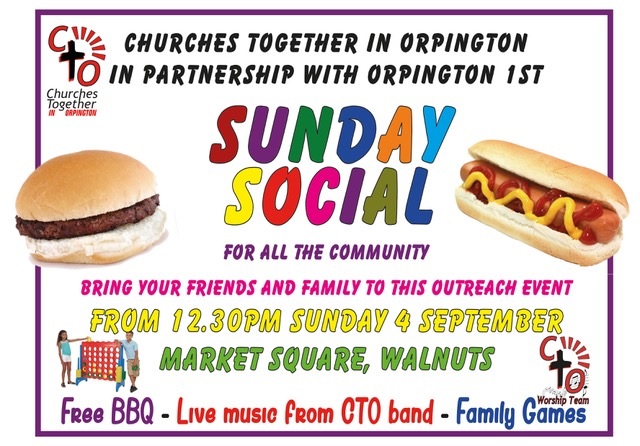 